Огород на окне «Простоквашино»Старшая группа «Лучики»23.03.2022г.Каждый год, мы с детьми в детском саду традиционно организуем огород на окне.Огород на окне способствует развитию любознательности и наблюдательности у детей, это помогает лучше познать растительную жизнь.  Он способен расширить и развивать эстетическое чувство, умение радоваться красоте выращиваемых растений, об условиях, необходимых для роста и развития результатом своего труда.Дети активно участвовали в посадке огорода. Мы посадили лук, посеяли редис, помидору, свеклу, цветы, морковь и огурчики. Дети с нетерпением ждут и наблюдают, когда появится первый росток. А результаты мы фиксируем в дневник наблюдений. Совместными усилиями мы создаем красивый и вкусный урожай на окне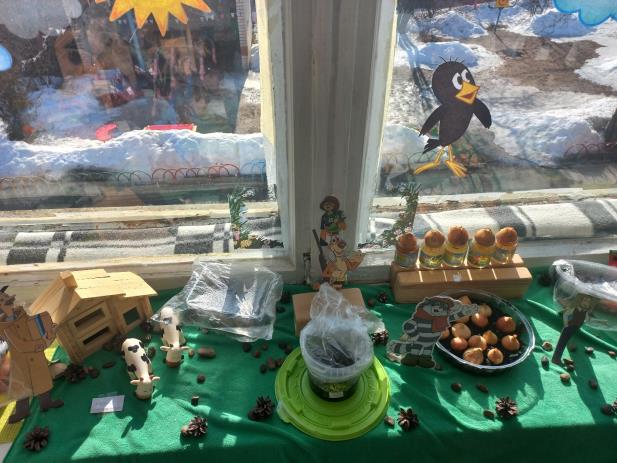 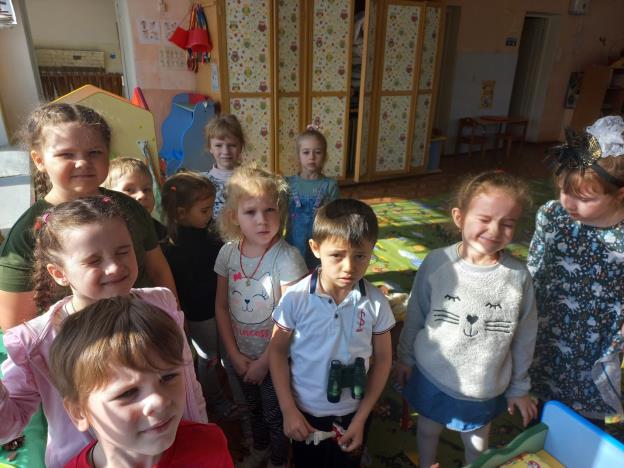 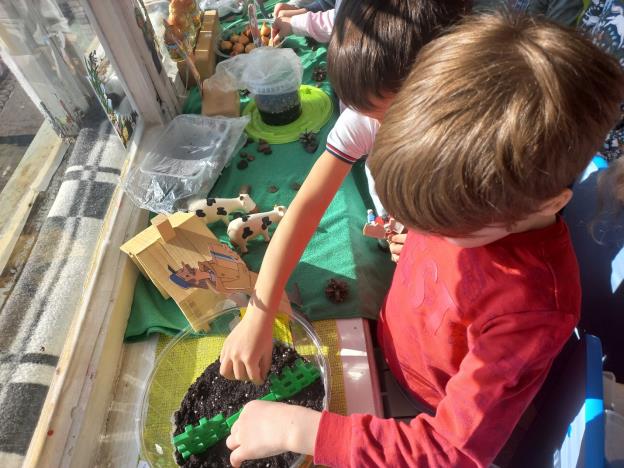 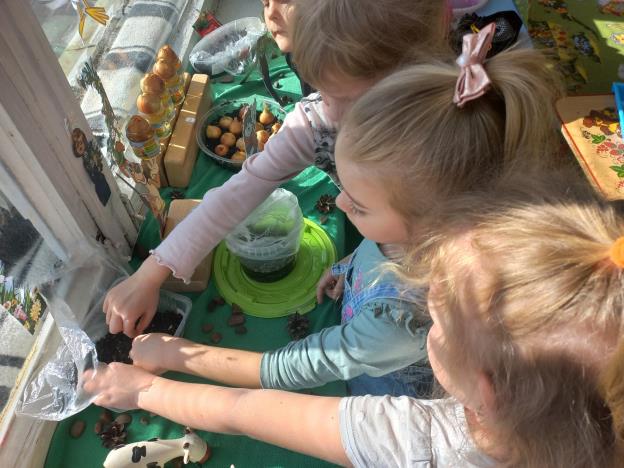 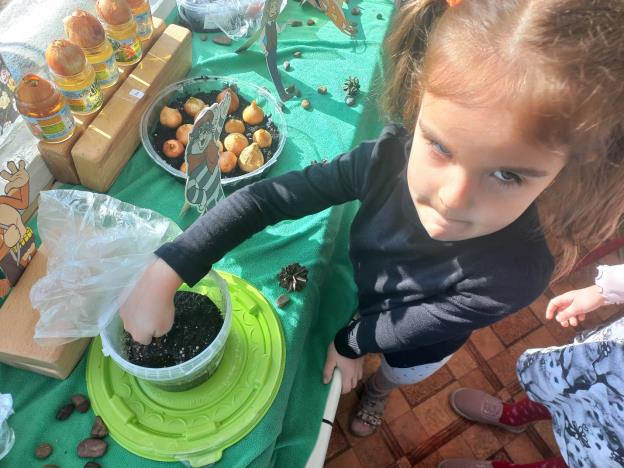 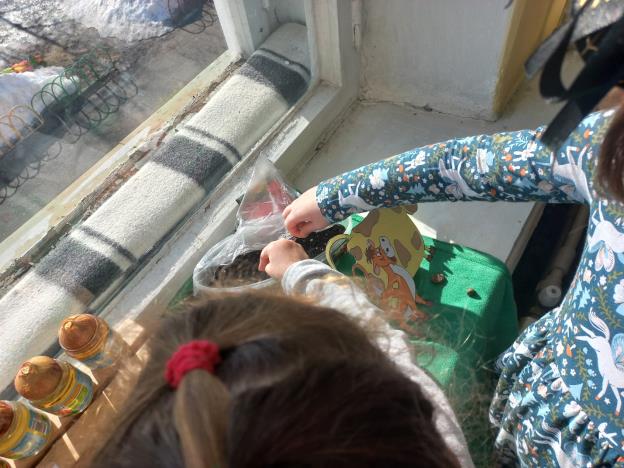 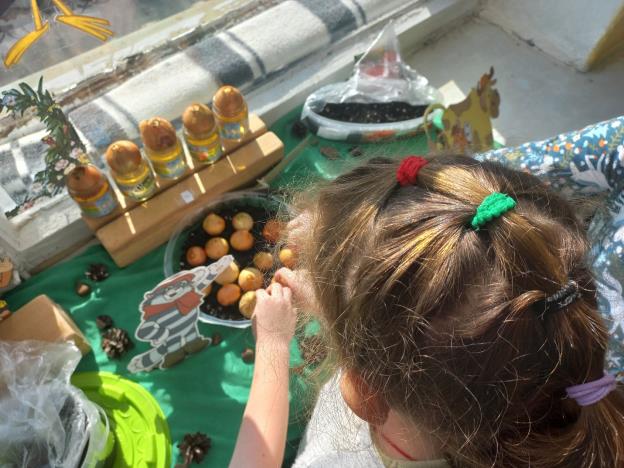 